Fédération Nationale de l’Education, de la Culture et de la Formation Professionnelle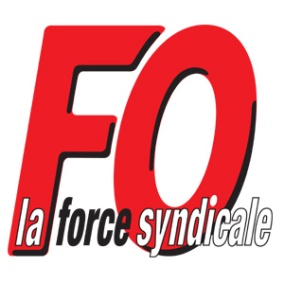 FORCE OUVRIERESection départementale du MAINE-ET-LOIREDéclaration liminaire de la FNEC FP FO 49 au CDEN du lundi 15 octobre 2018 Mesdames et Messieurs les membres du CDEN, Monsieur le Préfet, Monsieur le Directeur Académique,En cette rentrée, nous ne pouvons que constater que les politiques d’austérité frappent de plus en plus brutalement tous les secteurs : public comme privé. Nos droits collectifs, nos conquêtes sociales, nos services publics, sont remis en cause les uns après les autres... mais il est clair que les salariés, les retraités, les chômeurs, les jeunes ne sont pas prêts à tout laisser filer!Avec les contre réformes gouvernementales, c'est entre autre le démantèlement de l'Education nationale, la marche à la privatisation qui sont à l'ordre du jour : baccalauréat remis en cause comme diplôme national, sélection à l’entrée à l’université avec Parcoursup, gestion de l’enseignement professionnel par la région et le MEDEF, annonces CAP 2022 qui attaquent frontalement le Statut de fonctionnaire d'Etat et enfin menace qui pèse sur l'ensemble des régimes de retraites et donc aussi sur le Code des pensions civiles et militaires...Le gouvernement voudrait aller toujours plus loin dans la destruction... Ainsi, il a programmé 2600 suppressions de postes dans l'Education nationale (!), la disparition de la moitié des académies d’ici à 2021 (!) et le renforcement des compétences des recteurs de région en matière de gestion des personnels, le développement des postes à profil, la mise en place de RH de proximité, la professionnalisation de la formation initiale avec le recrutement d’assistants d’éducation-enseignants (AED) non titulaires, c’est-à-dire corvéables et jetables à merci… Le "Nouveau contrat social avec les agents publics" va par ailleurs se traduire par l’évaluation des établissements et des personnels selon les résultats et le mérite, à la mode PPCR... TOUT va dans le sens de la destruction de l'Ecole de la République!Or cette rentrée scolaire 2018 est déjà loin d'être apaisée! Comme dans tous les services publics, dans les écoles, les moyens sont largement insuffisants : 10 moyens supplémentaires - remplaçants affectés à l'année - ont dû être attribués pour que des écoles n’explosent pas au niveau des effectifs, ce qui n'empêche pas des maternelles de tourner à 30 et des écoles d'exploser en raison d'inclusion scolaire d'enfants à besoins particuliers dans les classes ordinaires, sans AVS, sans les soins dont ils ont besoin, sans plus de structures spécialisées pour les accueillir...  C’est le résultat d’une politique nationale d’austérité, renforcée encore par le gouvernement  actuel qui veut tout simplement privatiser les services publics. C’est pourquoi le recrutement des  professeurs des écoles fonctionnaires stagiaires a été réduit par deux et 16 contractuels non formés, sans les droits afférents au Statut, recrutés d’office en lieu et place de fonctionnaires avant la rentrée pour enseigner dans les écoles. (FO... dénoncer)Concernant la territorialisation de l'Ecole en cours, en matière de rythmes scolaires, 85 % des communes françaises sont revenues à 4 jours. Les communes les plus « politiques » pour lesquelles l’École a pu devenir une «vitrine » depuis les décrets Peillon, maintiennent le dispositif (municipalités d’Angers, de Loire Authion, de Brissac, de Segré en Anjou Bleu par exemple...) Tant que le dispositif d’expérimentation d’horaires est possible par décision municipale, la désorganisation des écoles est là, pour les enseignants comme pour leurs élèves. L'école doit retrouver le chemin de l'égalité républicaine! FO demande toujours clairement l'abrogation des décrets Peillon/Hamon. Dans le même esprit, FO demande l'abrogation de la réforme du collège et du lycée, outils de destruction de postes.La volonté de rationalisation des bâtiments et des coûts sur Saumur illustre totalement la volonté d'économies, puisqu'il est question d'intégrer des classes primaires au sein de deux collèges et de rayer de la carte un collège entier!Les écoles Charles Perrault et le Petit Poucet étaient fermées le 9 octobre, la plupart des enseignants du collège Mendès France étaient en grève à l'appel de FO/CGT/FSU/Solidaires et des organisations de la jeunesse car ce qui se passe à Saumur n'est pas déconnecté de la politique brutale d'ensemble... Les décisions sont:Fermeture du collège Yolande d'Anjou qui fusionnerait avec Delessert, intégration de l'école élémentaire Charles Perrault au collège Pierre Mendès France, fermeture de l'école des Récollets et de l'Arche doré (!) qui fusionneraient pour s'implanter dans les bâtiments vides de Yolande d'Anjou ... à 
2 pas d’une école neuve!Après avoir rempli les classes à ras bord, on remplit les collèges à ras bord! La FNEC FP FO 49 a réuni les personnels le 3 octobre. Les revendications sont claires, elles sont écrites dans une motion votée à l'unanimité : Pas un élève de primaire au collège! Maintien et rénovation de toutes les structures!... Maintien de Yolande d'Anjou, mais aussi des Récollets, de l'Arche Doré, de Charles Perrault...!Il n'y a pas de "bonnes économies" à faire sur le dos des services publics ... ce serait forcément au détriment des élèves et des conditions de travail des personnels! Et l''argent existe puisque le CICE passe à 40 milliards sans une seule création d'emplois et que les bénéfices des plus riches atteignent des records! Outre l'attaque frontale contre le Statut et les rationalisations au niveau des postes, les conséquences du plan d'économies du Conseil départemental vont être concrètes pour les usagers:  - plus de collège public au centre ville à Saumur!- plus de collège public pour les hauts quartiers (quand beaucoup de familles sont  sans véhicule, sans moyen pour payer la cantine)- plus de collège public pour les élèves de Dampierre et les villages de la côte.- Delessert perd la SEGPA : ce qui signifie plus de SEGPA à Saumur-ville et éloignement pour les élèves des Hauts quartiers et du chemin vert - tout Bagneux est orienté vers Pierre Mendès France : donc tout Bagneux ira à Saint Anne. - Plus de place pour accueillir des élèves dans les bâtiments publics.Pourquoi faire autant pour l'enseignement confessionnel?La FNEC FP FO 49 n'entend pas laisser faire! Elle organise la résistance sur place et s'associera sur les revendications claires des personnels avec les autres organisations. Elle appelle à la mobilisation de masse. Plus largement, face à toutes les attaques nationales, notre confédération Force Ouvrière a préparé la rentrée sociale dans l'unité la plus large possible sur les revendications des salariés. Le 9 octobre 2018 a marqué la situation : plus de 3000 personnes ont manifesté dans le Maine et Loire. C'est une rentrée sociale réussie avec une mobilisation importante... et qui laisse entrevoir la capacité de tous à se mobiliser pour défendre la Sécu, les retraites, les services publics, pour reconquérir un Code du Travail et l'ensemble des droits collectifs qui ont été rognés!